Verklaring werktijden werknemerin verband met leerlingenvervoer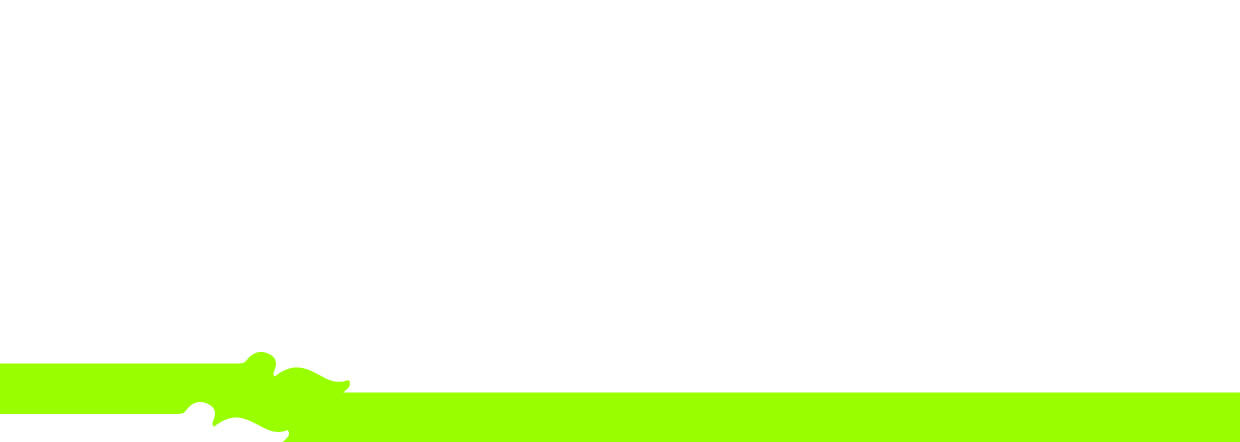 Geachte leidinggevende,Voor een kind uit het gezin van uw werknemer is bij de gemeente taxivervoer naar school aangevraagd. Taxivervoer wordt alleen toegekend als ouders geen enkele mogelijkheid hebben om de leerling zelf naar school te brengen en zelf van school te halen.Van u wil de gemeente graag weten wat de werktijden en locaties zijn voor de werknemer en of er mogelijkheden zijn om de werktijden zo aan te passen dat de werknemer een grotere rol kan spelen in het brengen en halen van de kinderen in het gezin.Huidige werktijdenVul hieronder in wat de werktijden en de werklocatie zijn, per weekdag. Bijzonderheden kunt u in de rechterkolom noteren.Opmerkingen over werktijden of werklocatieAanpassen werktijdenDaarnaast willen we graag weten of er een mogelijkheid is om de werktijden van uw werknemer aan te passen, zodat hij of zij meer kan bijdragen aan het brengen en halen van de kinderen in het gezin. Hierover stellen we u op de volgende pagina een aantal vragen.Later begin van de werkdagIs het mogelijk dat de werknemer later begint met werken, zodat hij of zij de leerling ‘s ochtends naar school kan brengen?Vroeger einde van de werkdagIs het mogelijk dat de werknemer eerder op de dag stopt met werken, zodat hij of zij de leerling van school kan halen?Gegevens werkgeverNaam werkgever:Gegevens werkgeverAdres:Gegevens werkgeverPostcode en plaats:Gegevens werkgeverKvK-nummer:(indien van toepassing)Gegevens werknemerNaam werknemer:Gegevens werknemerAdres:Gegevens werknemerPostcode en woonplaats:Gegevens werknemerGeboortedatum:Gegevens werknemerFunctie:Aard van het dienstverband onbepaalde tijd of is aangesteld in vaste dienst  bepaalde tijd of is aangesteld in tijdelijke dienst tot ……………… een flexibele arbeidsrelatie (bijv. via uitzendbureau), nl.: onbepaalde tijd of is aangesteld in vaste dienst  bepaalde tijd of is aangesteld in tijdelijke dienst tot ……………… een flexibele arbeidsrelatie (bijv. via uitzendbureau), nl.:WeekdagWerklocatie 
(postcode)StarttijdEindtijdBijzonderhedenMaandagDinsdagWoensdagDonderdagVrijdag(niet verplicht)Ja, later starten is mogelijk. 
De uiterlijke starttijd is: Voor welke weekdagen geldt dit?Nee, later starten is niet mogelijk, omdat…Ja, vroeger stoppen is mogelijk. 
De uiterlijke eindtijd is: Voor welke weekdagen geldt dit?Nee, vroeger stoppen is niet mogelijk, omdat…Ondertekening Ondergetekende verklaart namens werkgever dat alle gegevens naar waarheid zijn ingevuld.Ondergetekende verklaart namens werkgever dat alle gegevens naar waarheid zijn ingevuld.Ondertekening Naam en functie ondertekenaar:Ondertekening Telefoon:Ondertekening Datum:Ondertekening Hantekening